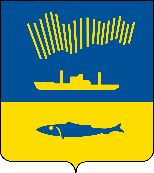 АДМИНИСТРАЦИЯ ГОРОДА МУРМАНСКАП О С Т А Н О В Л Е Н И Е 30.05.2019                                                                                                          № 1867В целях реализации мероприятий подпрограммы «Развитие и поддержка малого и среднего предпринимательства в городе Мурманске» на 2018-2024 годы муниципальной программы города Мурманска «Развитие конкурентоспособной экономики» на 2018-2024 годы, утвержденной постановлением администрации города Мурманска от 10.11.2017 № 3598, на основании постановления администрации города Мурманска от 16.07.2015      № 1942 «Об утверждении Положения о порядке и условиях проведения Конкурса на предоставление грантов начинающим предпринимателям»                              п о с т а н о в л я ю: 1. Внести изменения в приложение к постановлению администрации города Мурманска от 17.09.2015 № 2588 «Об утверждении состава конкурсной комиссии по рассмотрению заявок на предоставление грантов начинающим предпринимателям города Мурманска» (в ред. постановлений от 03.10.2016    № 2954, от 03.10.2017 № 3211, от 31.07.2018 № 2376), изложив его в новой редакции согласно приложению к настоящему постановлению.2. Отделу информационно-технического обеспечения и защиты информации администрации города Мурманска (Кузьмин А.Н.) разместить настоящее постановление с приложением на официальном сайте администрации города Мурманска в сети Интернет.3. Контроль за выполнением настоящего постановления возложить на заместителя главы администрации города Мурманска Синякаева Р.Р.Временно исполняющийполномочия главы администрации города Мурманска		                                                           А.Г. ЛыженковПриложениек постановлению администрации города Мурманскаот 30.05.2019 № 1867Составконкурсной комиссии по рассмотрению заявок на предоставление грантов начинающим предпринимателям города МурманскаЧлены конкурсной комиссииОпределить, что при невозможности участия в работе членов конкурсной комиссии производится замена:____________________Синякаев Руфат Равильевич– заместитель главы администрации города Мурманска– председатель конкурсной комиссииКанаш Ирина Степановна– председатель комитета по экономическому развитию администрации города Мурманска– заместитель председателя конкурсной комиссииФридкина Ольга Николаевна– ведущий специалист отдела инвестиций и предпринимательства комитета по экономическому развитию администрации города Мурманска– секретарь конкурсной комиссииАнтонов Роман Георгиевич– директор Государственного областного бюджетного учреждения Центр занятости населения города Мурманска (по согласованию)Башков Евгений Александрович – начальник отдела организации кредитования клиентов малого бизнеса Управления продаж малому бизнесу Мурманского отделения № 8627 ПАО Сбербанк (по согласованию)Буч Ольга Вадимовна – доктор экономических наук, профессор, директор АНО «Центр управления проектами» (по согласованию)Довыденко Илья Михайлович – управляющий Операционным офисом «Мурманский» в г. Мурманск филиала «Санкт-Петербургский»          АО «АЛЬФА-БАНК» (по согласованию)Иванова Инна Яковлевна– заместитель руководителя по развитию услуг Центра развития услуг и взаимодействия с членами Палаты Союза «Торгово-промышленная палата Мурманской области» /Северная/ (по согласованию)Немыкин Алексей Викторович– заведующий кафедрой экономики Мурманского филиала ФГБОУ ВО «Российская академия народного хозяйства и государственной службы при президенте Российской Федерации» (по согласованию)Никифоров Дмитрий Геннадьевич– менеджер по проектам НМК «ФОРМАП» (по согласованию)Печкарева Татьяна Вадимовна– председатель комитета по социальной поддержке, взаимодействию с общественными организациями и делам молодежи администрации города МурманскаПрямикова Тамара Ивановна‒ глава муниципального образования город Мурманск (по согласованию)Распопова Алла Юрьевна‒ кандидат экономических наук, доцент кафедры экономики, управления и предпринимательского права, руководитель Молодежного центра технологического и социального предпринимательства ФГБОУ ВО «Мурманский арктический государственный университет» (по согласованию)Романова Людмила Александровна– начальник управления малого и среднего бизнеса    ОО «Мурманский» ПАО «Промсвязьбанк» (по согласованию)Устинов Евгений Борисович– генеральный директор Союза промышленников и предпринимателей Мурманской области (по согласованию)Антонова Романа Георгиевича‒ Тилене Мариной Геннадьевной ‒ инспектором отдела содействия трудоустройству граждан Государственного областного бюджетного учреждения Центр занятости населения города Мурманска (по согласованию)Башкова Евгения Александровича‒ Поваровым Александром Петровичем– начальником Управления продаж малому бизнесу Мурманского отделения № 8627 ПАО Сбербанк (по согласованию)Довыденко Ильи Михайловича‒ Лачиной Кристиной Вячеславовной– руководителем по малому бизнесу Операционного офиса «Мурманский» в   г. Мурманск филиала «Санкт-Петербургский» АО «АЛЬФА-БАНК» (по согласованию)Ивановой Инны Яковлевны– Щебаровой Натальей Николаевной– членом Совета Союза «Торгово-промышленная палата Мурманской области» /Северная/ (по согласованию)Канаш Ирины Степановны– Парской Ириной Витальевной– заместителем председателя комитета по экономическому развитию администрации города МурманскаНикифорова Дмитрия Геннадьевича– Марышевым Артемом Сергеевичем– заместителем директора - руководителем  Центра поддержки предпринимательства НМК «ФОРМАП» (по согласованию)Печкаревой Татьяны Вадимовны– Богдевой Александрой Александровной– главным специалистом отдела по делам молодежи комитета по социальной поддержке, взаимодействию с общественными организациями и делам молодежи администрации города МурманскаПрямиковой Тамары Ивановны– Телибаевой Наталией Сергеевной– депутатом Совета депутатов города Мурманска (по согласованию)Распоповой Аллы Юрьевны– Гафуровым Андреем Рушановичем– кандидатом экономических наук, доцентом кафедры экономики,  управления и предпринимательского права ФГБОУ ВО «Мурманский арктический государственный университет» (по согласованию)Романовой Людмилы Александровны– Барболиным Сергеем Владимировичем– заместителем начальника управления малого и среднего бизнеса                      ОО «Мурманский»                                ПАО «Промсвязьбанк» (по согласованию)Фридкиной Ольги Николаевны‒ Садковой Марией Сергеевной‒ главным специалистом отдела инвестиций и предпринимательства комитета по экономическому развитию администрации города Мурманска